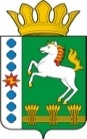 КОНТРОЛЬНО-СЧЕТНЫЙ ОРГАН ШАРЫПОВСКОГО РАЙОНАКрасноярского краяЗаключениена проект Постановления администрации Шарыповского района «О внесении изменений в Постановление администрации Шарыповского района от 30.10.2013 № 846-п «Об утверждении муниципальной программы «Развитие образования Шарыповского района» (в ред. от 27.11.2017 № 774-п)01 марта  2018 год 									№ 17Настоящее экспертное заключение подготовлено Контрольно – счетным органом Шарыповского района на основании ст. 157 Бюджетного  кодекса Российской Федерации, ст. 9 Федерального закона от 07.02.2011 № 6-ФЗ «Об общих принципах организации и деятельности контрольно – счетных органов субъектов Российской Федерации и муниципальных образований», ст. 15 Решения Шарыповского районного Совета депутатов от 20.09.2012 № 31/289р «О внесении изменений и дополнений в Решение Шарыповского районного Совета депутатов от 21.06.2012 № 28/272р «О создании Контрольно – счетного органа Шарыповского района» (в ред. от 20.03.2014 № 46/536р, от  25.09.2014 № 51/573р, от 26.02.2015 № 56/671р) и в соответствии со стандартом организации деятельности Контрольно-счетного органа Шарыповского района СОД 2 «Организация, проведение и оформление результатов финансово-экономической экспертизы проектов Решений Шарыповского районного Совета депутатов и нормативно-правовых актов по бюджетно-финансовым вопросам и вопросам использования муниципального имущества и проектов муниципальных программ» утвержденного приказом Контрольно-счетного органа Шарыповского района от 16.12.2013 № 29.Представленный на экспертизу проект Постановления администрации Шарыповского района «О внесении изменений в Постановление администрации Шарыповского района от 30.10.2013 № 846-п «Об утверждении муниципальной программы «Развитие образования Шарыповского района» (в ред. от 27.11.2017 № 774-п) направлен в Контрольно – счетный орган Шарыповского района 20 февраля 2018 года. Разработчиком данного проекта муниципальной программы является муниципальное казенное учреждение «Управление образования Шарыповского района».Основанием для разработки муниципальной программы является:- постановление администрации Шарыповского района от 30.07.2013 № 540-п «Об утверждении Порядка принятия решений о разработке  муниципальных программ Шарыповского района, их формировании и реализации» (в ред. от 29.06.2015 № 407-п, от 05.12.2016 № 535-п);- распоряжение администрации Шарыповского района от 02.08.2013  № 258-р «Об утверждении перечня муниципальных программ Шарыповского района» (в ред. от 29.07.2014 № 293а-р, от 17.06.2016 № 235-р, от 01.08.2017 № 283-р).Исполнитель муниципальной программы муниципальное казенное учреждение «Управление образования Шарыповского района».Соисполнители муниципальной программы:- администрация Шарыповского района;- муниципальное казенное учреждение «Управление спорта, туризма и молодежной политики Шарыповского района»;- муниципальное казенное учреждение «Управление культуры Шарыповского района»;- администрация Шарыповского района.Подпрограммы муниципальной программы:Развитие дошкольного, общего и дополнительного образования детей.Организация отдыха и оздоровления детей Шарыповского района.Обеспечение реализации муниципальной программы в области образования.Мероприятие муниципальной программы:Осуществление государственных полномочий по организации и осуществлению деятельности по опеке и попечительству в отношении несовершеннолетних за счет средств краевого бюджета;Обеспечение жилыми помещениями детей – сирот и детей, оставшихся без попечения родителей, лиц из числа детей – сирот и детей, оставшихся без попечения родителей.Цель муниципальной программы – обеспечение высокого качества образования, соответствующего потребностям граждан и перспективным задачам развития экономики Шарыповского района, отдых и оздоровление детей в летний период.Мероприятие проведено 26 февраля – 01 марта 2018 года.В ходе подготовки заключения Контрольно – счетным органом Шарыповского района были проанализированы следующие материалы:- проект Постановления администрации Шарыповского района «О внесении изменений в Постановление администрации Шарыповского района от 30.10.2013 № 846-п «Об утверждении муниципальной программы «Развитие образования Шарыповского района» (в ред. от 27.11.2017 № 774-п);- паспорт муниципальной программы «Развитие образования Шарыповского района».Рассмотрев представленные материалы к проекту Постановления муниципальной программы «Развитие образования Шарыповского района» установлено следующее:В соответствии с проектом паспорта Программы происходит изменение по строке (пункту) «Ресурсное обеспечение муниципальной программы», после внесения изменений строка  будет читаться:Увеличение бюджетных ассигнований за счет средств краевого бюджета в сумме 11 525 778,00 руб. (1,06%). Вносятся изменения в подпрограмму 1 «Развитие дошкольного, общего и дополнительного образования» по строке (пункту) «Объемы и источники финансирования подпрограммы».После внесения изменений, строка будет читаться:Увеличение  бюджетных ассигнований по подпрограмме 1 за счет средств краевого бюджета в сумме 11 171 574,00 руб. (1,08%), из них:- в сумме 296 500,00 руб. по мероприятию 1.1.2 «Обеспечение государственных гарантий реализации прав на получение общедоступного и бесплатного дошкольного образования в муниципальных дошкольных образовательных организациях, общедоступного и бесплатного дошкольного образования в муниципальных общеобразовательных организациях в части обеспечения деятельности административно-хозяйственного, учебно-вспомогательного персонала и иных категорий работников образовательных организаций, участвующих в реализации общеобразовательных программ в соответствии с федеральными государственными образовательными стандартами за счет средств краевого бюджета»;- в сумме 833 800,00 руб. по мероприятию 1.1.3 «Обеспечение государственных гарантий прав на получение общедоступного и бесплатного дошкольного образования в муниципальных дошкольных образовательных организациях, общедоступного и бесплатного дошкольного образования, в муниципальных общеобразовательных организациях за исключением обеспечения деятельности административно-хозяйственного, учебно-вспомогательного персонала и иных категорий работников образовательных организаций, участвующих в реализации общеобразовательных программ в соответствии с федеральными государственными образовательными стандартами за счет средств краевого бюджета»;- в сумме 145 642,00 руб. по мероприятию 1.1.5 «Средства на повышение размеров оплаты труда работников бюджетной сферы Красноярского края с 1 января 2018 года на 4 % счет средств краевого бюджета»;- в сумме 7 558 900,00 руб. по мероприятию 2.1.2 «Обеспечение государственных гарантий прав на получение общедоступного и бесплатного начального общего, основного общего, среднего общего образования в муниципальных общеобразовательных организациях, обеспечение дополнительного образования детей в муниципальных общеобразовательных организациях за исключением обеспечения деятельности административно-хозяйственного, учебно-вспомогательного персонала и иных категорий работников образовательных организаций, участвующих в реализации общеобразовательных программ в соответствии с федеральными государственными образовательными стандартами за счет средств краевого бюджета»;- в сумме 633 300,00 руб.  по мероприятию 2.1.3 «Обеспечение государственных гарантий реализации прав на получение общедоступного и бесплатного начального общего, основного общего, среднего общего образования в муниципальных общеобразовательных организациях, обеспечение дополнительного образования детей в муниципальных общеобразовательных организациях в части обеспечения деятельности административно-хозяйственного, учебно-вспомогательного персонала и иных категорий работников образовательных организаций, участвующих в реализации общеобразовательных программ в соответствии с федеральными государственными образовательными стандартами за счет средств краевого бюджета»;- в сумме 658 685,00 руб. по мероприятию 2.1.5 «Средства на повышение размеров оплаты труда работников бюджетной сферы Красноярского края с 1 января 2018 года на 4% за счет средств краевого бюджета»;- в сумме 523 500,00 руб. по мероприятию 3.1.2. «Средства на увеличение размеров оплаты труда педагогических работников муниципальных учреждений дополнительного образования детей, и непосредственно осуществляющих тренировочный процесс работников муниципальных спортивных школ, спортивных школ, олимпийского резерва реализующих программы спортивной подготовки за счет средств краевого бюджета»;- в сумме 521 247,00 руб. по мероприятию 3.1.3 «Средства на повышение размеров оплаты труда работников бюджетной сферы Красноярского края с 1 января 2018 года на 4% за счет средств краевого бюджета».Вносятся изменения в подпрограмму 3 «Обеспечение реализации муниципальной программы в области образования Шарыповского района» по строке (пункту) «Объемы и источники финансирования подпрограммы».После внесения изменений, строка будет читаться:Увеличение бюджетных ассигнований по подпрограмме 3 за счет средств краевого бюджета в сумме 320 844,00 руб. (0,78%) по мероприятию 1.1.2 «Средства на повышение размеров оплаты труда работников бюджетной сферы Красноярского края с 1 января 2018 года на 4% за счет средств краевого бюджета».По отдельному мероприятию «Осуществление государтсвенных полномочий по организации и осуществлению деятельности по опеке и попечительству в отношении несовершеннолетних за счет средств краевого бюджета» увеличение бюджетных ассигнований в 2018 году в сумме 33 360,00 руб. (3,06%) на повышение размеров оплаты труда работников бюджетной сферы Красноярского края с 1 января 2018 года на 4%.На основании выше изложенного Контрольно – счетный орган предлагает Администрации  Шарыповского района утвердить проект Постановления администрации Шарыповского района «О внесении изменений в Постановление администрации Шарыповского района от 30.10.2013 № 846-п «Об утверждении муниципальной программы «Развитие образования Шарыповского района» (в ред. от 27.11.2017 № 774-п).Председатель Контрольно – счетного органа						Г.В. СавчукАудитор 	Контрольно – счетного органа						И.В. ШмидтРесурсное обеспечение муниципальной программы Предыдущая редакцияПостановленияПредлагаемая редакция(Проект Постановления) Ресурсное обеспечение муниципальной программы Общий объем бюджетных ассигнований на реализацию муниципальной программы составляет  1 087 495 136,00  руб.  в том числе по годам:2018 год – 363 035 112,00 руб.;2019 год -  362 899 312,00 руб.;2020 год -  361 560 712,00 руб.за счет средств краевого бюджета 682 712 400,00 руб. из них:2018 год – 227 124 600,00 руб.;2019 год -  228 463 200,00 руб.;2020 год – 227 124 600,00 руб.за счет средств районного бюджета  383 791 880,00  руб. из них:2018 год – 128 913 560,00 руб.;2019 год – 127 439 160,00 руб.;2020 год – 127 439 160,00 руб.за счет средств внебюджетные источники 20 990 856,00 руб., из них:2018 год – 6 996 952,00 руб.;2019 год – 6 996 952,00 руб.;2020 год – 6 996 952,00 руб.Общий объем бюджетных ассигнований на реализацию муниципальной программы составляет  1 099 020 914,00  руб.  в том числе по годам:2018 год – 373 577 890,00 руб.;2019 год -  363 390 812,00 руб.;2020 год -  362 052 212,00 руб.за счет средств краевого бюджета 694 238 178,00 руб. из них:2018 год – 237 667 578,00 руб.;2019 год -  228 954 700,00 руб.;2020 год – 227 616 100,00 руб.за счет средств районного бюджета 383 791 880,00  руб. из них:2018 год – 128 913 560,00 руб.;2019 год – 127 439 160,00 руб.;2020 год – 127 439 160,00 руб.за счет средств внебюджетные источники 20 990 856,00 руб., из них:2018 год – 6 996 952,00 руб.;2019 год – 6 996 952,00 руб.;2020 год – 6 996 952,00 руб. Объемы и источники финансирования подпрограммы Предыдущая редакция подпрограммы 1Предлагаемая редакция подпрограммы 1 (проект Постановления) Объемы и источники финансирования подпрограммы Общий объем бюджетных ассигнований на реализацию подпрограммы  составляет 1 033 400 336,00 руб., в том числе по годам реализации:2018 год – 345 449 712,00 руб.;2019 год – 343 975 312,00 руб.;2020 год -  343 975 312,00 руб.за счет средств краевого бюджета 670 677 300,00 руб., из них:2018 год - 223 559 100,00 руб.;2019 год –223 559 100,00 руб.;2020 год - 223 559 100,00 руб.за счет средств районного бюджета 341 732 180,00 руб., из них:2018 год – 114 893 660,00 руб.;2019 год – 113 419 260,00 руб.;2020 год – 113 419 260,00 руб.за счет средств внебюджетных источников 20 990 856,00  руб., из них:2018 год – 6 996 952,00 руб.;2019 год – 6 996 952,00 руб.;2020 год -  6 996 952,00 руб.Общий объем бюджетных ассигнований на реализацию подпрограммы  составляет 1 044 571 910,00 руб., в том числе по годам реализации:2018 год – 355 638 286,00 руб.;2019 год – 344 466 812,00 руб.;2020 год -  344 466 812,00 руб.за счет средств краевого бюджета 681 848 874,00 руб., из них:2018 год - 233 747 674,00 руб.;2019 год –223 559 100,00 руб.;2020 год - 223 559 100,00 руб.за счет средств районного бюджета 341 732 180,00 руб., из них:2018 год – 114 893 660,00 руб.;2019 год – 113 419 260,00 руб.;2020 год – 113 419 260,00 руб.за счет средств внебюджетных источников 20 990 856,00  руб., из них:2018 год – 6 996 952,00 руб.;2019 год – 6 996 952,00 руб.;2020 год -  6 996 952,00 руб.Объемы и источники финансирования подпрограммы Предыдущая редакция подпрограммы 3Предлагаемая редакция подпрограммы 3 (проект Постановления)Объемы и источники финансирования подпрограммы Общий объем бюджетных ассигнований на реализацию подпрограммы составляет 41 009 700,00 руб., в том за счет средств краевого бюджета0,00 руб., из них:2018 год – 0,00 руб.;2019 год – 0,00 руб.;2020 год – 0,00 руб.за счет средств районного бюджета 41 009 700,00 руб., из них:2018 год – 13 669 900,00 руб.;2019 год – 13 669 900,00 руб.;2020 год – 13 669 900,00 руб.Общий объем бюджетных ассигнований на реализацию подпрограммы составляет 41 330 544,00 руб., в том за счет средств краевого бюджета320 844,00 руб., из них:2018 год – 320 844,00 руб.;2019 год – 0,00 руб.;2020 год – 0,00 руб.за счет средств районного бюджета 41 009 700,00 руб., из них:2018 год – 13 669 900,00 руб.;2019 год – 13 669 900,00 руб.;2020 год – 13 669 900,00 руб.